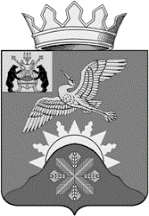 Российская ФедерацияНовгородская областьАдминистрация  Батецкого муниципального  районаПОСТАНОВЛЕНИЕот 23.09.2022  № 576п. БатецкийВ соответствии со статьей 78 Бюджетного кодекса Российской Федерации, постановлением Правительства РФ № 1492 от 18.09.2020 «Об общих требованиях к нормативным правовым актам, муниципальным правовым актам, регулирующим предоставление субсидий, в том числе грантов в форме субсидий, юридическим лицам, индивидуальным предпринимателям, а также физическим лицам - производителям товаров, работ, услуг, и о признании утратившими силу некоторых актов Правительства Российской Федерации и отдельных положений некоторых актов Правительства Российской Федерации», постановлением Администрации Батецкого муниципального района от 28.01.2021 №56 «Об утверждении муниципальной программы «Обеспечение экономического развития Батецкого муниципального района»  Администрация Батецкого муниципального района ПОСТАНОВЛЯЕТ:1. Утвердить прилагаемый Порядок предоставления субсидии на возмещение части затрат в 2022-2023 годах за приобретение горюче-смазочных материалов юридическим лицам (за исключением государственных (муниципальных) учреждений) и индивидуальным предпринимателям для обеспечения жителей отдалённых и (или) труднодоступных населённых пунктов Батецкого муниципального района услугами торговли посредством мобильных торговых объектов, осуществляющих доставку и реализацию товаров.2. Опубликовать постановление в муниципальной газете «Батецкий  вестник» и разместить на официальном сайте Администрации Батецкого муниципального района в информационно-телекоммуникационной сети «Интернет».Глава района                                              В.Н. Иванов ат №56п                                                                                           УТВЕРЖДЕН                                                                        постановлением Администрации                                                                        Батецкого муниципального района                                                                         от  23.09.2022 № 576ПОРЯДОКпредоставления субсидии на возмещение части затрат в 2022-2023 годах за приобретение горюче-смазочных материалов юридическим лицам                 (за исключением государственных (муниципальных) учреждений) и индивидуальным предпринимателям для обеспечения жителей отдалённых и (или) труднодоступных населённых пунктов Батецкого муниципального района услугами торговли посредством мобильных торговых объектов, осуществляющих доставку и реализацию товаров 1. Настоящий порядок регламентирует процедуру предоставления в 2022 - 2023 годах субсидии на возмещение части затрат в 2022 - 2023 годах за приобретение горюче-смазочных материалов юридическим лицам (за исключением государственных (муниципальных) учреждений) индивидуальным предпринимателям, зарегистрированным на территории Новгородской области, для обеспечения жителей отдалённых и (или) труднодоступных населённых пунктов Батецкого муниципального района услугами торговли посредством мобильных торговых объектов, осуществляющих доставку и реализацию товаров  (далее - Порядок) в рамках реализации муниципальной программы «Обеспечение экономического развития Батецкого муниципального района» (далее Программа), критерии отбора получателей субсидий, имеющих право на получение субсидий; цели, условия и порядок предоставления субсидий; контроль за использованием субсидии; порядок возврата субсидий в случае нарушения условий, установленных при их предоставлении.2. В настоящем Порядке используются следующие понятия:горюче-смазочные материалы (далее ГСМ) – бензин, дизельное топливо;договор о предоставлении субсидии – соглашение сторон, заключённое между Администрацией Батецкого муниципального района и получателем субсидии и в котором включено обязательство получателя субсидии на участие в 2022, 2023 годах в мероприятиях для обеспечения жителей отдалённых и (или) труднодоступных населённых пунктов Батецкого муниципального района услугами торговли посредством мобильных торговых объектов, осуществляющих доставку и реализацию товаров на основании муниципальных нормативных правовых актов, утверждающих перечень отдалённых и (или) труднодоступных населённых пунктов Батецкого муниципального района, графики и маршруты обслуживания мобильными торговыми объектами отдалённых и (или) труднодоступных населённых пунктов Батецкого муниципального района.заявитель – юридические лица (за исключением государственных (муниципальных) учреждений) и индивидуальные предприниматели, зарегистрированные на территории Новгородской области (далее юридические лица и индивидуальные предприниматели), подавшие пакет документов в соответствии с настоящим Порядком на получение субсидии;получатели субсидии – юридические лица и индивидуальные предприниматели, которые заключили договор в соответствие с настоящим Порядком, и получают субсидии в 2022, 2023 годах;субсидия – целевые денежные средства, предоставляемые из бюджета Батецкого муниципального района на возмещение части затрат в 2022, 2023 годах юридическим лицам и индивидуальным предпринимателям в размере не более 95% фактически приобретённых ГСМ в целях реализации мероприятий Программы;комиссия по проведению отбора юридических лиц и индивидуальных предпринимателей (далее - Комиссия) – коллегиальный орган, формируемый Администрацией Батецкого муниципального района для рассмотрения вопросов о признании заявителей получателями субсидии либо об отказе в признании получателями субсидии;мобильный торговый объект - нестационарный торговый объект, представляющий собой транспортное средство (автомобили, автолавки, автомагазины, автоприцепы, автоцистерны), специально оснащённый оборудованием, предназначенным и используемым для выкладки, демонстрации товаров, обслуживания покупателей и проведения денежных расчётов с покупателями при реализации товаров; отдалённый населённый пункт - населённый пункт, входящий в состав муниципального образования области, находящийся на расстоянии не менее 
5 км от административного центра муниципального образования области, 
в котором отсутствует стационарный торговый объект и услуги торговли осуществляются посредством мобильных торговых объектов,  обеспечивающих доставку и реализация товаров;труднодоступный населённый пункт - населённый пункт, входящий в состав муниципального образования области, в котором в силу природных, техногенных и иных обстоятельств не существует элементов инфраструктуры (асфальтной дороги, систем канализации, водоснабжения, связи), отсутствует стационарный торговый объект и услуги торговли осуществляются посредством мобильных торговых объектов, обеспечивающих доставку и реализацию товаров.3. Целью предоставления субсидии является финансовая поддержка, направленная на возмещение части затрат в размере не более 95% фактических затрат за приобретение ГСМ в 2022, 2023 годах юридическим лиц и индивидуальным предпринимателям, взявшим на себя обязательства на основании договоров на создание условий для обеспечения жителей отдалённых и (или) труднодоступных населённых пунктов Батецкого муниципального района услугами торговли посредством мобильных торговых объектов, осуществляющих доставку и реализацию товаров.4. Перечень отдаленных и (или) труднодоступных населенных пунктов Батецкого муниципального района, в которые осуществляется доставка и реализация товаров, утверждается распоряжением Администрации Батецкого муниципального района (далее - Перечень).5. Предоставление субсидий осуществляется за счет средств, предусмотренных на эти цели в бюджете Батецкого муниципального района (далее - местный бюджет).Главным распорядителем средств бюджета Батецкого муниципального района, выделяемых на предоставление субсидий, является Администрация Батецкого муниципального района (далее - Администрация).Администрация как главный распорядитель средств местного бюджета осуществляет предоставление субсидии в пределах лимитов бюджетных обязательств, установленных в местном бюджете на текущий финансовый год и на плановый период на предоставление субсидий в рамках реализации Программы. 6. Субсидия предоставляется юридическим лицами (за исключением государственных (муниципальных) учреждений) и индивидуальным предпринимателям, в отношении которых в установленном порядке принято решение Комиссии по рассмотрению заявок о предоставлении субсидий  (далее -  Комиссия) о признании получателем субсидии.Состав Комиссии утверждается распоряжением Администрации Батецкого муниципального района. 7. Субсидия выделяется на период с 01 октября 2022 года по 31 декабря 2022 года, с 01 января 2023 года по 31 марта 2023 года и 01 октября по 31 декабря 2023 года в пределах объема финансирования, предусмотренного в бюджете муниципального района на текущий финансовый год и плановый период, доведенных лимитов бюджетных обязательств и утвержденного кассового плана, в том числе за счет субсидии областного бюджета.В случае превышения потребности в субсидиях на ГСМ заявителей, признанных получателями субсидии, над лимитом бюджетных средств, предусмотренных на эти цели, Комиссия принимает решение о распределении суммы субсидии пропорционально поступившим в срок заявкам. Источником финансирования субсидии являются иные межбюджетные трансферты бюджетам муниципальных образований Новгородской области бюджетам муниципальных районов, муниципальных округов Новгородской области на создание условий для обеспечения жителей отделённых и (или) труднодоступных населённых пунктов Новгородской области услугами торговли посредством мобильных торговых объектов, осуществляющих доставку и реализацию товаров.8. Отбор юридических лиц и индивидуальных предпринимателей, взявшим на себя обязательства  на создание условий для обеспечения жителей отдалённых и (или) труднодоступных населённых пунктов Батецкого муниципального района услугами торговли посредством мобильных торговых объектов, осуществляющих доставку и реализацию товаров, осуществляется посредством запроса предложений в соответствии с настоящим Порядком на основании заявок на участие в отборе (далее - заявка).Администрация размещает объявление о проведении отбора на официальном сайте Администрации Батецкого муниципального района в информационно-телекоммуникационной сети «Интернет» (http://www.batetsky.ru) в срок не менее чем за 30 дней до дня окончания приема заявок в соответствии с  пунктом 9 настоящего Порядка.  В объявлении о проведении отбора указываются:сроки проведения отбора;дата начала подачи или окончания приема заявок участников отбора;наименование, место нахождения, почтовый адрес, адрес электронной почты главного распорядителя;результаты предоставления субсидии;доменное имя и (или) сетевой адрес, и (или) указатели страниц сайта в информационно-телекоммуникационной сети «Интернет», на котором обеспечивается проведение отбора;требования к участникам отбора в соответствии с пунктом 10 настоящего Порядка и перечень документов, указанный в пункте 11 настоящего Порядка, представляемых участниками отбора для подтверждения их соответствия указанным требованиям;порядок подачи заявок участниками отбора и требования, предъявляемые к форме и содержанию заявок, подаваемых участниками отбора;порядок отзыва заявок участников отбора, порядок возврата заявок участников отбора, определяющий, в том числе основания для возврата заявок участников отбора, порядок внесения изменений в заявки участников отбора;правила рассмотрения и оценки заявок участников отбора;порядок предоставления участникам отбора разъяснений положений объявления о проведении отбора, дата начала и окончания срока такого предоставления;срок, в течение которого победители отбора должны подписать договор о предоставлении субсидии (далее - договор);условия признания победителя отбора уклонившимся от заключения договора;дата размещения результатов отбора на официальном сайте главного распорядителя в информационно-телекоммуникационной сети «Интернет».9. Заявитель для участия в отборе (далее - заявитель) представляет в Администрацию Батецкого муниципального района документы согласно пункту 11 настоящего Порядка в следующие сроки:за октябрь - декабрь 2022 года – до 10 декабря 2022 года;за январь - март 2023 года – до 10 апреля 2023 года;за октябрь - декабрь 2023 года – до 10 декабря 2023 года.10. Заявитель на дату не ранее чем за 30 календарных дней до дня подачи заявки и документов, предусмотренных 11 настоящего Порядка, должно соответствовать следующим требованиям:заявитель зарегистрирован и осуществляет хозяйственную деятельность на территории Новгородской области;у заявителя имеется собственный или арендуемый автотранспорт с изотермическим фургоном либо с холодильным оборудованием, либо с переносным холодильным оборудованием;заявитель не находится в процессе реорганизации (за исключением реорганизации в форме присоединения к юридическому лицу, являющемуся участником отбора, другого юридического лица), ликвидации, в отношении них не введена процедура банкротства, деятельность участника отбора не приостановлена в порядке, предусмотренном законодательством Российской Федерации, а участники отбора - индивидуальные предприниматели не должны прекратить деятельность в качестве индивидуального предпринимателя;у заявителя отсутствуют неисполненные обязанности по уплате налогов, сборов, страховых взносов, пеней, штрафов, процентов, подлежащих уплате в соответствии с законодательством Российской Федерации о налогах и сборах (в соответствии с постановлением Правительства Российской Федерации от 05.04.2022 № 590 «О внесении изменений в общие требования к нормативным правовым актам, муниципальным правовым актам, регулирующим предоставление субсидий, в том числе грантов в форме субсидий, юридическим лицам, индивидуальным предпринимателям, а также физическим лицам – производителям товаров, работ, услуг и об особенностях предоставления указанных субсидий и субсидий из федерального бюджета, бюджета субъектов Российской Федерации в 2022 году» допускается наличие задолженности по уплате обязательных платежей не более 300 тыс. рублей);в реестре дисквалифицированных лиц отсутствуют сведения о дисквалифицированных руководителе, членах коллегиального исполнительного органа, лице, исполняющем функции единоличного исполнительного органа, или главном бухгалтере заявителя, являющегося юридическим лицом, об индивидуальном предпринимателе - производителе товаров, работ, услуг, являющемся заявителем;заявитель не является иностранным юридическим лицом, а также российским юридическим лицом, в уставном (складочном) капитале которого доля участия иностранных юридических лиц, местом регистрации которых является государство или территория, включенные в утвержденный Министерством финансов Российской Федерации перечень государств и территорий, предоставляющих льготный налоговый режим налогообложения и (или) не предусматривающих раскрытия и предоставления информации при проведении финансовых операций (офшорные зоны), в совокупности превышает 50 процентов;заявитель не должен получать средства из местного бюджета в соответствии с иными нормативными правовыми актами района на возмещение затрат на цели, указанные в пункте 3 настоящего Порядка;заявитель не должен находиться в перечне организаций и физических лиц, в отношении которых имеются сведения об их причастности к экстремистской деятельности или терроризму, либо в перечне организаций и физических лиц, в отношении которых имеются сведения об их причастности к распространению оружия массового уничтожения.11. Заявитель для участия в отборе в сроки, указанные в пункте 9 настоящего Порядка, представляют в Администрацию Батецкого муниципального района следующие документы:заявку по форме согласно приложению № 1 к настоящему Порядку;график и маршруты обслуживания мобильными объектами торговли отдалённых и (или) труднодоступных  населённых пунктов, составленный по форме согласно приложению № 2 к настоящему Порядку;копию выписки из Единого государственного реестра юридических лиц либо Единого государственного реестра индивидуальных предпринимателей, выданная не ранее чем на первое число месяца, в котором будет осуществлена подача заявки на предоставление субсидии, заверенная заявителем. В случае непредставления, документ запрашивается в порядке межведомственного взаимодействия;справку об исполнении налогоплательщиком (плательщиком сбора, налоговым агентом) обязанности по уплате налогов, сборов, пеней, штрафов, процентов, выданную по состоянию не ранее чем за месяц до подачи заявки. В случае непредставления, документ запрашивается в порядке межведомственного взаимодействия;справку-расчет (предварительный расчет) по форме согласно приложению № 3 к настоящему Порядку, подписанную заявителем;копия паспорта автотранспортного (транспортного) средства либо аренды автотранспортного (транспортного) средства, которые являются изотермическим фургоном либо снабжены холодильным оборудованием или переносным холодильным оборудованием, заверенная заявителем;документы, подтверждающие фактически произведённые затраты заявителем на приобретение ГСМ, в том числе цену на ГСМ (счет, счет-фактура, платежное поручение с отметкой банка, товарный чек, кассовый чек);копии путевых листов, заверенные заявителем (при наличии  оригиналов);справку Администрации Мойкинского и Передольского сельских поселений, Администрации Батецкого муниципального района за населенные пункты Батецкого сельского поселения, подтверждающую факт доставки и реализации товаров в отдалённые и (или) труднодоступные населённые пункты в соответствии с графиками и маршрутами обслуживания мобильными торговыми объектами отдалённых и (или) труднодоступных населённых пунктов Батецкого муниципального района по форме согласно приложению               № 4 к настоящему Порядку.Ответственность за достоверность сведений, указанных в представляемых документах на получение субсидии, возлагается на заявителя.Справка-расчет по форме согласно приложению № 3 к настоящему Порядку предоставляется заявителями в сроки, указанные в пункте 9, 12 настоящего Порядка.12. Для получения субсидии с 01 октября 2022 года по 31 декабря 2022 года и 01 октября по 31 декабря 2023 года заявитель на получение субсидии представляет в уполномоченный орган документы, указанные в п. 11 Порядка предоставления и расходования субсидии (в том числе документы о  фактически произведенных затратах за прошедший период) и предварительный расчет расходов по форме согласно приложению № 3 к настоящему Порядку с пометкой «предварительный расчет», на основании которых производится перечисление субсидии.В срок до 15 января года, следующего за отчетным, участник отбора на получение субсидии представляет в уполномоченный орган окончательный (полный) расчет с 01 октября 2022 года по 31 декабря 2022 года и 01 октября по 31 декабря 2023 года по форме согласно приложению № 3, а также недостающие документы (документы, подтверждающие фактически произведённые затраты заявителем на приобретение ГСМ, копии путевых листов), подтверждающие фактически произведенные затраты.В случае если величина перечисленной субсидии с 01 октября 2022 года по 31 декабря 2022 года и 01 октября по 31 декабря 2023 года превышает величину рассчитанной субсидии уполномоченный орган в течение 5 календарных дней с момента получения окончательной справки-расчета на возмещение расходов по доставке и реализации  товаров в отдельные и (или) труднодоступные населенные пункты направляет уведомление о необходимости возвратить часть превышающей величины рассчитанной субсидии. Получатель субсидии обязан возвратить часть полученной субсидии в размере такого превышения в течение пяти банковских дней с момента получения письменного уведомления, направленного в его адрес уполномоченным органом. В случае если величина перечисленной субсидии с 01 октября 2022 года по 31 декабря 2022 года меньше величины рассчитанной субсидии уполномоченный орган в течение 10 банковских дней с момента получения окончательной справки-расчета на возмещение расходов по доставке и реализации  товаров в отдельные и (или) труднодоступные населенные пункты перечисляет недостающий остаток субсидии. 13. Администрация принимает представленные заявителем документы и в день принятия делает отметку в журнале регистрации заявок заявителей. Документы регистрируются в хронологическом порядке с указанием номера входящего документа и даты приема.14. Администрация в лице отдела экономического планирования и прогнозирования в течение 3 календарных дней со дня регистрации принятых документов в порядке поступления проверяет на соответствие категории, цели и требованиям, предусмотренные пунктами 3, 6, 7, 9-12 настоящего Порядка, в том числе в порядке межведомственного взаимодействия с федеральными органами государственной власти и органами государственной власти Новгородской области (далее межведомственное взаимодействие), правильность их оформления и передает подготовленные документы в Комиссию для рассмотрения и вынесения решения.15. Со дня окончания приема заявок по запросу предложения Комиссия в течение 7 календарных дней рассматривает предоставленные заявки и прилагаемые к ним документы, осуществляет оценку соответствия заявителя условиям предоставления субсидии, выносит решение о возможности (невозможности) предоставления субсидии.Секретарь Комиссии в течение 2 рабочих дней со дня заседания оформляет протокол заседания Комиссии и не позднее дня, следующего за днем подписания протокола, направляет выписки из протокола заседания Комиссии заявителям, подавшим заявки на получение субсидии.16. Основаниями для отклонения заявки заявителя на стадии рассмотрения являются:несоответствие заявителя категории и (или) требованиям, установленным пунктами 6, 10 настоящего Порядка;несоблюдение заявителем цели предоставления субсидии и сроков производства затрат, установленных пунктом 3 настоящего Порядка;подача заявителем заявки после даты и (или) времени, определенных для подачи заявок;несоответствие представленных заявителем заявки и документов требованиям, установленным в объявлении о проведении отбора;недостоверность представленной заявителем информации, в том числе о месте нахождения и адресе юридического лица, индивидуального предпринимателя;недостаточность лимитов бюджетных обязательств.При отсутствии оснований для отклонения заявки на стадии рассмотрения заявитель считается прошедшим отбор.17. Основаниями для отказа в предоставлении субсидии являются:несоответствие представленных заявителем заявки и документов требованиям, установленных в пунктах 10, 11 настоящего Порядка, или непредставление (представление не в полном объеме) документов, установленных в пунктах 11, 12 настоящего Порядка;установление факта недостоверности заявителем информации.При наличии оснований для отклонения заявки на стадии рассмотрения, а также в случае выявления обстоятельств, являющихся основанием для отказа в предоставлении субсидии, Комиссия принимает решение об отказе в предоставлении субсидии.18. В случае предоставления субсидии отдел экономического планирования и прогнозирования Администрации (далее – отдел) готовит проект постановления о предоставлении субсидии заявителю и заключает договор в течении 3 рабочих дней согласно приложению № 5 к настоящему Порядку, в случае отказа в предоставлении субсидии отдел готовит соответствующие уведомления.Решение о предоставлении субсидии либо об отказе в предоставлении субсидии принимается в срок, предусмотренный в пункте 15 настоящего Порядка.19. В случае если не поступило ни одной заявки с документами на участие в отборе, а также если Комиссия примет решение об отказе в допуске к участию в отборе всех заявителей на участие в отборе, отбор признается несостоявшимся.В случае если получателем субсидии признается только один заявитель, представивший документы на участие в отборе, отбор считается состоявшимся.20. В случае если заявитель не подписал проект договора на предоставление субсидии в срок и на условиях, предусмотренных протоколом и настоящим Порядком, заявитель признается уклонившимся от заключения договора.21. Администрация Батецкого муниципального района не позднее четырнадцатого календарного дня, следующего за днем принятия Решения о предоставлении субсидии либо об отказе в предоставлении субсидии, обеспечивает размещение на официальном сайте Администрации Батецкого муниципального района в информационно-телекоммуникационной сети «Интернет» информации о результатах рассмотрения заявок, включающей следующие сведения:дату, время и место проведения рассмотрения заявок;информацию об участниках отбора, заявки которых были рассмотрены;информацию об участниках отбора, заявки которых были отклонены, с указанием причин их отклонения, в том числе положений объявления о проведении отбора, которым не соответствуют такие заявки.22. Отказ в предоставлении субсидии может быть обжалован юридическими лицами и индивидуальными предпринимателями в соответствии с законодательством Российской Федерации.23. Перечисление субсидии заявителю осуществляется не позднее 5 рабочих дней со дня принятия решения о предоставлении субсидии путем перечисления денежных средств на расчетный или корреспондентский счет, открытый заявителем в учреждении Центрального банка Российской Федерации или кредитной организации.24. Результатом предоставления субсидии является количество отдалённых и (или) труднодоступных населённых пунктов муниципальных образований области, не имеющих стационарных торговых точек, в которые осуществляется юридическими лицами и индивидуальными предпринимателями доставка и реализация товаров посредством мобильных объектов торговли.Плановое значение показателя результативности использования субсидии устанавливается в договоре.Порядок, сроки и расчет субсидии и определяется в договоре.Оценка результативности и эффективности использования субсидий производится по итогам года.25. В отношении получателя субсидии осуществляются:главным распорядителем - проверки соблюдения порядка и условий предоставления субсидии, в том числе в части достижения результата предоставления субсидии;органами муниципального финансового контроля - проверки в соответствии со статьями 268.1, 269.2 Бюджетного кодекса Российской Федерации.26. В случае нарушения получателем субсидии условий, установленных при предоставлении субсидии, выявленного, в том числе по фактам проверок, проведенных главным распорядителем и (или) уполномоченными органами муниципального финансового контроля, в случае недостижения в отчетном финансовом году значений результатов предоставления субсидии и показателей, необходимых для достижения результатов предоставления субсидии, в соответствии с договором субсидия подлежит возврату в местный бюджет:на основании требования главного распорядителя - не позднее 30 календарных дней со дня получения его получателем субсидии;на основании представления и (или) предписания органа муниципального финансового контроля - в сроки, установленные в соответствии с бюджетным законодательством Российской Федерации.Возврат полученных средств получателем субсидии осуществляется пропорционально не достижению значений результатов предоставления субсидии.Требование о возврате субсидии в муниципальный бюджет в письменной форме направляется главным распорядителем в течение 5 рабочих дней со дня выявления нарушения главным распорядителем.27. В случае недостижения получателем субсидии в отчетном финансовом году значений результатов предоставления субсидий и показателей, необходимых для достижения результатов предоставления субсидии требование о возврате средств в местный бюджет в письменной форме направляется получателю субсидии не позднее 15 февраля года, следующего за отчетным.Получатель субсидии вправе обжаловать требование главного распорядителя, представление и (или) предписание органа муниципального финансового контроля в соответствии с законодательством Российской Федерации.28. Контроль за целевым использованием субсидии осуществляется 
в соответствии с бюджетным законодательством Российской Федерации.ЗАЯВКА на участие в отборе на предоставление субсидии на возмещение части затрат за приобретение горюче-смазочных материалов с целью создания условий для обеспечения жителей отдалённых и (или) труднодоступных населённых пунктов Батецкого муниципального района услугами торговли посредством мобильных торговых объектов, осуществляющих доставку и реализацию товаров __________________________________________________________________(наименование юридического лица или индивидуального предпринимателя,полное и сокращенное наименование)номер мобильного телефона __________________________________________адрес электронной почты ____________________________________________просит предоставить в 20 ___ году субсидию за счет средств _______________Общие сведения:ОГРН/ОГРНИП______________________________________________ИНН ________________________________________________________КПП ________________________________________________________Юридический адрес ___________________________________________Почтовый адрес _______________________________________________Банковские реквизиты финансово-кредитного учреждения:Наименование ________________________________________________Расчетный счет _______________________________________________Корреспондентский счет _______________________________________БИК _________________________________________________________Подтверждаю, что по состоянию на дату подачи заявки «___» _____________ 20 ___ года ____________________________________:                                                     (наименование юридического лица)_________________________________________________________________________________________________________________________________________________________________________________________________________________________________________________________________________________________________________________________________________________________________________________________________________________________________________________________________________________________________________________.Настоящим подтверждаю, что _____________________________________                                                                              (наименование заявителя)не является получателем поддержки по данным затратам из бюджетов всех уровней.Способ направления уведомлений по вопросам, связанным 
с предоставлением субсидии (нужное отметить V):Графики и маршруты обслуживания мобильными объектами торговли отдалённых и (или) труднодоступных  населённых пунктов___________________________________________(наименование муниципального образования Новгородской области)Наименование организации или индивидуального предпринимателя:_________________________________________________________________________ИНН/КПП _________________________________________________________ОГРН _____________________________________________________________СПРАВКА-РАСЧЕТна предоставление субсидии на возмещение части затрат за приобретение горюче-смазочных материалов с целью создания условий для обеспечения жителей отдалённых и (или) труднодоступных населённых пунктов Батецкого муниципального района услугами торговли посредством мобильных торговых объектов, осуществляющих доставку и реализацию товаров за ______ квартал 20__ годаСПРАВКАДана __________________________________________________________                    (наименование юридического лица, Ф.И.О. индивидуального предпринимателя) в том, что он в течение                       г.  осуществлял доставку  и реализацию товаров  на территории ____________________________ сельского поселения в следующих населенных пунктах: __________________________________________________________________ ______________________________________________________________________________________________________________________________________________________________________________________________________ Глава ____________________ _______________________                            (подпись)                       (расшифровка)Дата______________ МП      Договор на предоставление субсидии на возмещение части затрат за приобретение горюче-смазочных материалов для обеспечения жителей отдаленных и (или) труднодоступных населенных пунктов Батецкого муниципального района услугами торговли посредством мобильных торговых объектов п. Батецкий«__» _________ 20__ г.                                                           № __________     (дата заключения договора)                                                                                                                            (номер договора)                  Администрация Батецкого муниципального района, именуемая в дальнейшем «Администрация», в лице __________________________________________________________________, действующего на основании Устава Батецкого муниципального района,                     с одной стороны, и _________________________________________________,                                              (организация, предоставляющая услуги торговли посредством мобильных торговых объектов)в дальнейшем «Получатель», в лице ______________________________________________________________,                                                                             (должность, фамилия, имя, отчество)действующего на основании _________________________________________,	                                                                     (наименование документа, дата)с другой стороны, далее именуемые «Стороны», в соответствии с Бюджетным кодексом Российской Федерации, в рамках реализации муниципальной программы «Обеспечение экономического развития Батецкого муниципального района», утвержденной постановлением Администрации Батецкого муниципального района от 28.01.2021 № 56, в соответствии с Порядком предоставления субсидии на возмещении части затрат в 2022-2023 годах за приобретение горюче-смазочных материалов юридическим лицам (за исключением государственных (муниципальных) учреждений) и индивидуальным предпринимателям для обеспечения жителей отдаленных и (или) труднодоступных населенных пунктов Батецкого муниципального района услугами торговли посредством мобильных торговых объектов, осуществляющих доставку и реализацию товаров, утвержденным постановлением Администрации Батецкого муниципального района ______________№_______ (далее – Порядок предоставления субсидии), заключили настоящий Договор о нижеследующем.ПРЕДМЕТ ДОГОВОРАПредметом настоящего Договора является предоставление из бюджета района субсидии на возмещение части затрат за приобретение горюче-смазочных материалов для обеспечения жителей отдаленных и (или) труднодоступных населенных пунктов Батецкого муниципального района услугами торговли посредством мобильных торговых объектов (далее – Субсидия) за _____________ 20____ года.ФИНАНСОВОЕ ОБЕСПЕЧЕНИЕ ПРЕДОСТАВЛЕНИЯ СУБСИДИИ2.1. Субсидия предоставляется в соответствии с лимитами бюджетных обязательств, доведенными Администрации, как получателю                                                                                                  средств бюджета района, по кодам классификации расходов бюджетов Российской Федерации (далее – коды БК) на цели, указанные в разделе 1 настоящего Договора.2.2. Размер предоставляемой субсидии определяется расчетом, являющемся приложением 1 к настоящему договору, в следующем размере:_________ (_______________________) рублей – по коду БК ________.                                                             (сумма прописью)                                                                               (код БК)Условия и порядок предоставления СубсидииСубсидия предоставляется в соответствии с Порядком предоставления субсидии:на цели, указанные в разделе 1 настоящего Договора;при представлении Получателем в Администрацию документов, подтверждающих факт произведенных Получателем затрат, на возмещение которых предоставляется Субсидия в соответствии 
с Порядком предоставления субсидии и настоящим Договором.3.2. Субсидия предоставляется при соблюдении иных условий, в том числе:3.2.1. Получатель зарегистрирован и осуществляет хозяйственную деятельность на территории Новгородской области;3.2.2. у Получателя имеется собственный или арендуемый автотранспорт с изотермическим фургоном либо с холодильным оборудованием, либо с переносным холодильным оборудованием;3.2.3 Получатель – юридическое лицо не находится в процессе реорганизации (за исключением реорганизации в форме присоединения к юридическому лицу, являющемуся участником отбора, другого юридического лица), ликвидации, в отношении них не введена процедура банкротства, деятельность участника отбора не приостановлена в порядке, предусмотренном законодательством Российской Федерации, а Получатель – индивидуальный предприниматель не должны прекратить деятельность в качестве индивидуального предпринимателя;3.2.4. у Получателя отсутствуют неисполненные обязанности по уплате налогов, сборов, страховых взносов, пеней, штрафов, процентов, подлежащих уплате в соответствии с законодательством Российской Федерации о налогах и сборах (в соответствии с постановлением Правительства Российской Федерации от 05.04.2022 № 590 «О внесении изменений в общие требования к нормативным правовым актам, муниципальным правовым актам, регулирующим предоставление субсидий, в том числе грантов в форме субсидий, юридическим лицам, индивидуальным предпринимателям, а также физическим лицам – производителям товаров, работ, услуг и об особенностях предоставления указанных субсидий и субсидий из федерального бюджета, бюджета субъектов Российской Федерации в 2022 году» в 2022 году допускается наличие задолженности по уплате обязательных платежей не более 300 тыс. рублей);3.2.5. в реестре дисквалифицированных лиц отсутствуют сведения 
о дисквалифицированных руководителе, членах коллегиального исполнительного органа, лице, исполняющем функции единоличного исполнительного органа, или главном бухгалтере «Получателя», являющегося юридическим лицом, об индивидуальном предпринимателе - производителе товаров, работ, услуг, являющемся «Получателем»;3.2.6. Получатель - юридическое лицо не является иностранным юридическим лицом, а также российское юридическое лицо, в уставном (складочном) капитале которого доля участия иностранных юридических лиц, местом регистрации которых являются государство или территория, включенные в утверждаемый Министерством финансов Российской Федерации перечень государств и территорий, предоставляющих льготный налоговый режим налогообложения и (или) не предусматривающих раскрытия и предоставления информации при проведении финансовых операций (офшорные зоны) в отношении таких юридических лиц, в совокупности превышает 50 процентов; 3.2.7. Получатель не должен получать средства из местного бюджета в соответствии с иными нормативными правовыми актами района на возмещение затрат на цели, указанные в разделе 1 настоящего Договора;3.2.8. Получатель не находиться в перечне организаций и физических лиц, в отношении которых имеются сведения об их причастности к экстремистской деятельности или терроризму, либо в перечне организаций и физических лиц, в отношении которых имеются сведения об их причастности к распространению оружия массового уничтожения.3.3. Субсидия предоставляется на основании постановления Администрации Батецкого муниципального района от _____ № ______.3.4. Предоставление субсидии осуществляется Администрацией в течение 5 рабочих дней со дня принятия решения о предоставлении субсидии.3.5. Перечисление субсидии осуществляется  по безналичному расчету путем перечисления денежных средств на расчетный счет Получателя.Права и обязанности сторонАдминистрация обязуется:Обеспечить предоставление Субсидии в соответствии с     разделом 3 настоящего Договора;Обеспечить прием, согласование и своевременную проверку документов, предоставляемых Получателем. 4.2. Администрация имеет право: 4.2.1. Осуществлять контроль за выполнением  Получателем условий настоящего Договора. 4.3. Получатель обязуется: 4.3.1. Предоставлять по запросу Администрации информацию, непосредственно связанную с выполнением настоящего Договора. 4.3.2. По требованию Администрации выделять своих представителей для оперативного решения вопросов, возникающих при исполнении настоящего Договора, рассмотрении жалоб и заявлений, поступающих от населения.4.3.3. Обеспечить достижение показателя результативности предоставления субсидии: «Предоставление услуг торговли посредством мобильных торговых объектов в  ______ отдаленных и труднодоступных населенных пунктах». 4.4. Получатель имеет право:4.4.1. Обращаться в Администрацию в целях получения разъяснений в связи с исполнением настоящего Договора.Ответственность СторонВ случае неисполнения или ненадлежащего исполнения своих обязательств по настоящему Договору Стороны несут ответственность 
в соответствии с законодательством Российской Федерации.Заключительные положенияСпоры, возникающие между Сторонами в связи с исполнением настоящего Договора, решаются ими, по возможности, путем проведения переговоров с оформлением соответствующих протоколов или иных документов. При недостижении согласия споры между Сторонами решаются в судебном порядке.Настоящий Договор вступает в силу с даты его подписания лицами, имеющими право действовать от имени каждой из Сторон, 
но не ранее доведения лимитов бюджетных обязательств, указанных в пункте 2 настоящего Договора, и действует до полного исполнения Сторонами своих обязательств по настоящему Договору.Изменение настоящего Договора, осуществляется по соглашению Сторон и оформляется в виде дополнительного соглашения к настоящему Договору.Расторжение настоящего Договора возможно в случае:Реорганизации или прекращения деятельности Получателя;Нарушения Получателем порядка, целей и условий предоставления Субсидии, установленных Порядком предоставления субсидии и настоящим Договором.Расторжение настоящего Договора в одностороннем порядке возможно в случае несоблюдения Получателем установленных настоящим Договором условий, указанных в пунктах 3.1, 4.3 настоящего Договора.Документы и иная информация, предусмотренные настоящим Договором, могут направляться Сторонами: заказным письмом 
с уведомлением о вручении либо вручением представителем одной Стороны подлинников документов, иной информации представителю другой Стороны.Настоящий Договор заключен Сторонами в форме бумажного документа в двух экземплярах, по одному экземпляру для каждой из Сторон.Платежные реквизиты СторонПодписи СторонПриложение 1 к Договору       РАСЧЕТсубсидии, предоставляемой за счет средств бюджета Батецкого муниципального района  на возмещении части затрат за приобретение горюче-смазочных материалов для обеспечения жителей отдаленных и (или) труднодоступных  населенных пунктов Батецкого муниципального района услугами торговли посредством мобильных торговых объектов_________________________________________________________________(полное наименование получателя)ИНН _____________  КПП ____________Размер предоставляемой субсидии (итого гр.3): _____________________________________________________________Приложение № 1к Порядку предоставления субсидии на возмещение части затрат в 2022-2023 годах за приобретение горюче-смазочных материалов юридическим лицам (за исключением государственных (муниципальных) учреждений) и (или) индивидуальным предпринимателям, на создание условий для обеспечения жителей отдалённых и (или) труднодоступных населённых пунктов Батецкого муниципального района услугами торговли посредством мобильных торговых объектов, осуществляющих доставку и реализацию товаров в письменной форме по почтовому адресув форме электронного документа на адрес электронной почтыРуководитель заявителяРуководитель заявителяИ.О.Фамилия(подпись)М.П.(при наличии)Главный бухгалтер заявителя(при наличии)Главный бухгалтер заявителя(при наличии)И.О.Фамилия(подпись)«___» _______________ 20___ года«___» _______________ 20___ года«___» _______________ 20___ года«___» _______________ 20___ годаПриложение № 2к Порядку предоставления субсидии на возмещение части затрат в 2022-2023 годах за приобретение горюче-смазочных материалов юридическим лицам (за исключением государственных (муниципальных) учреждений) и (или) индивидуальным предпринимателям, на создание условий для обеспечения жителей отдалённых и (или) труднодоступных населённых пунктов Батецкого муниципального района услугами торговли посредством мобильных торговых объектов, осуществляющих доставку и реализацию товаровНомер маршрутаНомер маршрутаНомер маршрутаДни неделиДни неделиРасстояние маршрута,кмРасстояние маршрута,кмНаселённые пункты11122334Маршрут № 1Маршрут № 1Маршрут № 1Маршрут № 1Маршрут № 1Маршрут № 1Маршрут № 1Маршрут № 1Маршрут № 1.........Руководитель заявителяРуководитель заявителяРуководитель заявителяИ.О.ФамилияИ.О.ФамилияИ.О.Фамилия(подпись)(подпись)М.П.(при наличии)М.П.(при наличии)Главный бухгалтер заявителя(при наличии)Главный бухгалтер заявителя(при наличии)Главный бухгалтер заявителя(при наличии)И.О.ФамилияИ.О.ФамилияИ.О.Фамилия(подпись)(подпись)«___» _______________ 20___ года«___» _______________ 20___ года«___» _______________ 20___ года«___» _______________ 20___ года«___» _______________ 20___ года«___» _______________ 20___ года«___» _______________ 20___ года«___» _______________ 20___ годаПриложение № 3к Порядку предоставления субсидии на возмещение части затрат в 2022-2023 годах за приобретение горюче-смазочных материалов юридическим лицам (за исключением государственных (муниципальных) учреждений) и (или) индивидуальным предпринимателям, на создание условий для обеспечения жителей отдалённых и (или) труднодоступных населённых пунктов Батецкого муниципального района услугами торговли посредством мобильных торговых объектов, осуществляющих доставку и реализацию товаровДатаДатаМаршрутПротяжённость обслуживания маршрутов мобильными торговыми объектами Протяжённость обслуживания маршрутов мобильными торговыми объектами Стоимость горюче-смазочных материалов за 1 литр (рублей)Норма расхода ГСМ на 1 кмНорма расхода ГСМ на 1 кмСумма фактически понесенных затрат (рублей)Сумма фактически понесенных затрат (рублей)1123345566Итого:Итого:Руководитель заявителяРуководитель заявителяРуководитель заявителяИ.О.ФамилияИ.О.ФамилияМ.П. (при наличии)М.П. (при наличии)М.П. (при наличии)(подпись)(подпись)(подпись)Главный бухгалтер заявителя(при наличии)Главный бухгалтер заявителя(при наличии)Главный бухгалтер заявителя(при наличии)____________________ И.О.Фамилия(подпись)____________________ И.О.Фамилия(подпись)____________________ И.О.Фамилия(подпись)____________________ И.О.Фамилия(подпись)____________________ И.О.Фамилия(подпись)«___» _______________ 20___ года«___» _______________ 20___ года«___» _______________ 20___ года«___» _______________ 20___ года«___» _______________ 20___ года«___» _______________ 20___ года«___» _______________ 20___ года«___» _______________ 20___ годаПриложение № 4к Порядку предоставления субсидии на возмещение части затрат в 2022-2023 годах за приобретение горюче-смазочных материалов юридическим лицам (за исключением государственных (муниципальных) учреждений) и (или) индивидуальным предпринимателям, на создание условий для обеспечения жителей отдалённых и (или) труднодоступных населённых пунктов Батецкого муниципального района услугами торговли посредством мобильных торговых объектов, осуществляющих доставку и реализацию товаровПриложение № 5к Порядку предоставления субсидии на возмещение части затрат в 2022-2023 годах за приобретение горюче-смазочных материалов юридическим лицам (за исключением государственных (муниципальных) учреждений) и (или) индивидуальным предпринимателям, на создание условий для обеспечения жителей отдалённых и (или) труднодоступных населённых пунктов Батецкого муниципального района услугами торговли посредством мобильных торговых объектов, осуществляющих доставку и реализацию товаров«Администрация»«Получатель»Администрация Батецкого муниципального районаНаименование ПолучателяОГРН, ОКТМООГРН, ОКТМОМесто нахождения:Место нахождения:ИНН/КППИНН/КПППлатежные реквизиты:Платежные реквизиты:АдминистрацияПолучатель___________/_________________         (подпись)                       (ФИО)___________/________________            (подпись)                             (ФИО)Наименование маршрутаСумма затрат Получателя, (руб.) Размер субсидиигр.2х95% (руб.)123ИТОГО